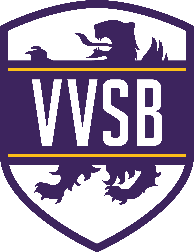 GezondheidschecklistAankruisen wat van toepassing isNaamTelefoonnummerJaNeeHeb je een of meerdere van de deze klachten in de afgelopen 24 uur:HoestenNeusverkoudheidKoorts vanaf 38 gradenBenauwdheidsklachtenHeb je op dit moment een huisgenoot met koorts en/of benauwdheidsklachten?Heb je het coronavirus gehad en is dit de afgelopen 7 dagen vastgesteld?Heb je een huisgenoot/gezinslid met het coronavirus en heb je de afgelopen 14 dagen contact met hem/haar gehad terwijl hij/zij nog klachten had?Ben je in thuisisolatie omdat je direct contact hebt gehad met iemand waarbij het coronavirus is vastgesteld?